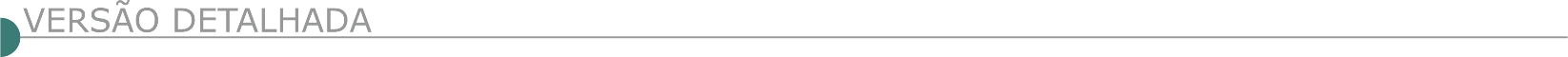 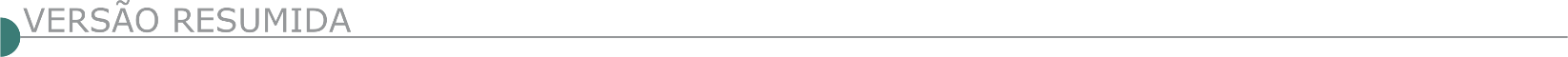  PREFEITURA MUNICIPAL DE ALPINOPOLIS/ MG - AVISO DE LICITAÇÃO TOMADA DE PREÇOS Nº 5/2020 Objeto: Contratação de empresa especializada para prestação de serviços de recapeamento e drenagem de vias Públicas Urbanas, Programa Planejamento Urbano no Município de Alpinópolis/MG, conforme Contrato de Repasse OGU MCIDADES nº 880322/2018. Data: 21/08/2020 às 09:00 horas. O Edital está à disposição dos interessados no site www.alpinopolis.mg.gov.br.  PREFEITURA MUNICIPAL DE ALVORADA DE MINAS - AVISO DE LICITAÇÃO PREGÃO PRESENCIAL Nº 15/2020 PROCESSO: 0054/2020 A Prefeitura Municipal de Alvorada de Minas/MG torna público, que fará realizar licitação na modalidade Pregão Presencial com o objeto CONTRATAÇÃO DE EMPRESA PARA A EXECUÇÃO DE SERVIÇOS DE CAPINA E ROÇADA, MANUAL OU MECÂNICA PARA CONSERVAÇÃO DAS ESTRADAS VICINAIS E DISTRITAIS DO MUNICÍPIO DE ALVORADA DE MINAS, com entrega dos envelopes de habilitação e proposta no dia 18/08/2020 10:00:00, nos termos da Lei 8.666/93 e suas posteriores alterações. Aos interessados, demais informações bem como edital completo estará à disposição no site http://www.alvoradademinas.mg.gov.br - Prefeitura Municipal de Alvorada de Minas, situada à Av. José Madureira Horta, 190 - Centro, ou através do telefone nº 31/3862-1121 em horário comercial. PREFEITURA MUNICIPAL DE BAMBUÍ/MG - PROCESSO 088-2020 - TOMADA DE PREÇO 013-2020 Reforma da Escola Municipal de Pau Ferro, torna público a abertura do Processo Licitatório cujo objeto é a contratação de empresa para execução de obra de reforma na Escola Municipal de Pau Ferro, conforme projeto e planilhas. Abertura dia 19/08/2020, às 09:00 horas. Local para informações e retirada do edital: Sede da Prefeitura ou pelo site www.bambui.mg.gov.br. Fone: (37) 3431-5496.TOMADA DE PREÇOS Nº 14/2020 PROCESSO LICITATORIO Nº 89-2020 Pavimentação da Avenida João P. de Carvalho e Praça Tancredo Neves, torna público a abertura do Processo Licitatório cujo objeto é a contratação de empresa para execução de obra de Pavimentação Asfáltica em vidas do Município, conforme projeto e planilhas. Abertura dia 19/08/2020, às 14:00 horas. Local para informações e retirada do edital: Sede da Prefeitura ou pelo site www.bambui.mg.gov.br. Fone: (37) 3431-5496.TOMADA DE PREÇOS Nº 15/2020 PROCESSO LICITATORIO Nº 90-2020 A PREFEITURA MUNICIPAL DE BAMBUÍ/MG - Processo 090-2020 - Tomada de Preço 015-2020 - Reconstrução da Praça do Bairro Açudes, torna público a abertura do Processo Licitatório cujo objeto é a contratação de empresa para execução de obra de Reconstrução da Praça Tancredo Neves, no Bairro Açudes, conforme projeto e planilhas. Abertura dia 20/08/2020, às 09:00 horas. Local para informações e retirada do edital: Sede da Prefeitura ou pelo site www.bambui.mg.gov.br. Fone: (37) 3431-5496. PREFEITURA MUNICIPAL DE BONFINÓPOLIS DE MINAS/ MG - AVISO DE LICITAÇÃO TOMADA DE PREÇOS Nº 5/2020 O Município de Bonfinópolis de Minas-MG torna público a realização de Processo Licitatório Nº 079/2020 - Tomada de Preços Nº 005/2020 - Objeto: Contratação de empresa para execução de obra de pavimentação asfáltica em CBUQ da Rua Diamantina, conforme Convênio Nº. 1491000841/2020/SEGOV. Sessão de recebimento de propostas e Julgamento: 20/08/2020 às 14h00min. Informações Prefeitura ou pelo telefone: (38)3675-1121 ou pelo e-mail licitabonfinopolis@gmail.com.  PREFEITURA MUNICIPAL DE BORDA DA MATA AVISO DE ALTERAÇÃO TOMADA DE PREÇO Nº 1/2020 A CPL informa que houve retificação no edital de licitação na modalidade TOMADA DE PREÇO, cujo objeto é a contratação de empresa especializada para execução de obra pública, com fornecimento de mão de obra e materiais de infraestrutura urbana para posteamento, iluminação e modificação de rede elétrica em diversos bairros do Município, conforme planilha orçamentária, cronograma físico financeiro, memorial descritivo e projeto anexo, possui nova data de abertura. Abertura dos envelopes: 20/08/2020 às 09:30. O edital está disponibilizado no site www.bordadamata.mg.gov.br. Informações (35) 3445-4900. PREFEITURA MUNICIPAL DE ARMOPOLIS DE MINAS - EXTRATO DE EDITAL: SESSÃO DIA 20/08/2020 AS 13H00MIN. TOMADA DE PREÇOS 004/2020Objeto: Contratação de empresa especializada para execução de obras de pavimentação em CBUQ, drenagem e sinalização em área de 2.976,66m² com fornecimento de materiais, insumos e mão de obra na Rua Maria de Lourdes Costa - Município de Carmópolis de Minas- MG em conformidade com o constante no Projeto Básico e seus anexos. Site: www.carmopolisdeminas.gov.mg.br email- licitacao@carmopolisdeminas.mg.gov.br. Telefone (37) 3333-1377. PREFEITURA MUNICIPAL DE CONSELHEIRO LAFAIETE AVISO DE LICITAÇÃO TOMADA DE PREÇOS Nº 4/2020 A Prefeitura Municipal de Conselheiro Lafaiete torna público o cancelamento da sessão pública então designada para a data de 19/08/2020, às 09:30h, da Tomada de Preços nº 004/2020 para contratação de empresa especializada na execução de obras de engenharia e/ou arquitetura para execução de contenções de talude (muros de gabiões e de arrimo), com recursos provenientes da Portaria nº 1065, de 13 de abril de 2020, do Ministério de Desenvolvimento Regional/Secretaria Nacional de Proteção e Defesa Civil, conforme projetos, quantitativos e condições contidos nos Anexos I e II, integrantes do Edital. Com redesignação da abertura da sessão pública inaugural para o dia 21/08/2020, às 09h:30min. No Edifício Solar Barão de Suassui, situado na Rua Barão do Suassuí, 106 - Boa Vista, Conselheiro Lafaiete - MG, 36400-000. Esclarecimentos pelo telefone (31) 3769- 2533. O edital poderá ser retirado no site: www.conselheirolafaiete.mg.gov.br.  PREFEITURA MUNICIPAL DE DIVINÓPOLIS AVISO DE LICITAÇÃO CONCORRÊNCIA PÚBLICA Nº 7/2020Aviso abertura de Licitação. Processo Licitatório nº. 215/2020, Concorrência Pública nº. 007/2020, tipo menor preço. Constitui objeto desta licitação a contratação de empresa para a execução das obras de construção da Unidade Residencial Multifamiliar Vertical dentro do PPI Favelas - Programa Piloto de Intervenção em Favelas - Programa de Urbanização, Regularização e Integração de Assentamentos Precários no Bairro São Sebastião no município de Divinópolis/MG. A abertura dos envelopes dar-se-á no dia 14 de setembro de 2020 às 13:00 horas. Na sala de licitações desta Prefeitura à Av. Paraná nº. 2.601 - 3º. Andar, sala 315, São Jose CEP: 35.501-170, Município de Divinópolis-MG. O edital em inteiro teor estará à disposição dos interessados de segunda a sexta-feira, de 07:00 horas às 18:00 horas, no endereço acima mencionado 3º. Andar, sala 313. Quaisquer informações poderão ser obtidas no endereço acima mencionado ou pelo site www.divinopolis.mg.gov.br, informações e esclarecimento pelo telefone (37) 3229-8127 / 3229-8128 ou pelo e-mail, comprasdiv@gmail.com.  PREFEITURA MUNICIPAL DE ELÓI MENDES AVISO DE LICITAÇÃO TOMADA DE PREÇOS Nº 9/2020 ASSUNTO: AVISO DE EDITAL. PROCESSO Nº 153/2020 - TOMADA DE PREÇOS Nº 09/2020, EDITAL Nº 74/2020Objeto: Contratação de empresa para execução de pavimentação asfáltica da Rua Piauí, no Bairro Nossa Senhora Aparecida. Regime de Execução: Empreitada Global. Tipo: Menor Preço Global. Recurso Convênio nº 1301000693/2020 - SEINFRA, já creditado para o Município. Cadastramento até dia 17/08/2020 na Sede da Prefeitura Municipal de Elói Mendes. Abertura no dia 20/08/2020 às 09h no Club Elói Mendes. Necessário cumprimento das disposições do Decreto Municipal nº 2.680/2020. Mais informações pelo site: www.eloimendes.mg.gov.br ou pelo fone: (35) 3264-3494. PREFEITURA MUNICIPAL DE FRUTA DE LEITE AVISO DE LICITAÇÃO TOMADA DE PREÇO N° 4/2020 A Prefeitura Municipal de Fruta de Leite/MG torna público o Processo Licitatório nº 036/2020, Tomada de Preço n° 004/2020. Objeto: Contratação de empresa especializada em engenharia para execução de obra de construção de praça no povoado de Lagoinha Município de Fruta de Leite/MG. Abertura da sessão: 21/08/2020 às 09h00min. Edital disponível através do e-mail: licitacao.frutadeleitemg@gmail.com.  PREFEITURA MUNICIPAL DE IGARATINGA AVISO DE LICITAÇÃO TOMADA DE PREÇOS Nº 6/2020 P.L. Nº 51/2020 OBJETO: CONTRATAÇÃO DE EMPRESA PARA PRESTAÇÃO DE SERVIÇO DE RECAPEAMENTO ASFÁLTICO DA RUA BUENOS AIRES E DA RUA BRUXELAS NO BAIRRO JARDIM VITÓRIA NO MUNICIPIO DE IGARATINGA/MG. Entrega dos envelopes: Dia 20/08/20 às 08h45min. Dotação orçamentária: 06. 01. 15. 451. 0051. 1. 051. 4. 4. 90. 51. 00 - 237. Edital na íntegra no site: www.igaratinga.mg.gov.br, mais informações pelo telefone: (37) 3246-1134. PREFEITURA MUNICIPAL DE JANAÚBA AVISOS DE LICITAÇÃO TOMADA DE PREÇOS Nº 5/2020 REPETIÇÃO O município de Janaúba/MG, torna público para o conhecimento dos interessados que realizará no dia 24 de Agosto de 2020 as 09:00:00 Segunda-feira, em sua sede situada na Praça Dr. Rockert, nº 92, Centro, Janaúba/MG, Processo Licitação de nº 063/2020 na modalidade Tomada de Preços nº 05/2020, do tipo Menor Preço Global para Construção de Academia ao Ar Livre na Praça Anchieta, conforme especificações constante no edital e seus anexos, cuja cópia poderá ser adquirida junto ao Setor de Licitações, no referido endereço, no horário de 13:00 às 17:00 horas, nos dias úteis assim como no site www.janauba.mg.gov.br. TOMADA DE PREÇOS Nº 5/2020 O município de Janaúba/MG, torna público que restou deserta a sessão de julgamento das propostas e documentação do Processo Licitatório 00063/2020 Tomada de Preços 0005/2020 que ocorreu no dia 17/07/2020 às 09:00:00, tendo por objeto, "Construção de Academia ao Ar Livre na Praça Anchieta", conforme especificações do edital e anexos, informações no horário de 13:00 às 17:00 horas, nos dias úteis e no site www.janauba.mg.gov.br.  PREFEITURA MUNICIPAL DE MACHADO AVISO DE LICITAÇÃO TOMADA DE PREÇOS Nº 7/2020 PROCESSO Nº. 215/2020 - TOMADA DE PREÇO Nº. 007/2020 - EDITAL 052/2020 OBJETO: A presente licitação tem como objeto a contratação de empresa especializada na execução de obras de engenharia, para construção do Centro de Apoio Integrado ao Cidadão do bairro rural Campo Alegre, no Município de Machado, por meio da Secretaria Municipal de Planejamento e Gestão, com o fornecimento de materiais e mão-de-obra, conforme o projeto básico, memorial descritivo, planilha orçamentária e cronograma físico financeiro, especificações técnicas e planilhas constantes nos Anexos deste edital. RECEBIMENTO DE ENVELOPES PROPOSTAS/HABILITAÇÃO: Dia 25 de Agosto de 2020 até as 13h00min. Os interessados em participar desta Tomada de Preços deverão adquirir o edital através do site: https://transparencia.machado.mg.gov.br/licitacoes.  PREFEITURA MUNICIPAL DE MARIPÁ DE MINAS - AVISO DE LICITAÇÂO CARTA CONVITE N° 9/2020 A Prefeitura Municipal de Maripá de Minas, torna pública a abertura do Processo Licitatório n°.082/2020, Carta Convite n°.009/2020, do tipo menor preço global, para contratação de empresa especializada para execução de calçamento e drenagem de ruas do Bairro Antônio Torres de Castro (Bela Vista), proveniente do Contrato de Repasse nº.1066840-63/2019, Proposta Plataforma + Brasil nº.034108/2019 no Ministério de Desenvolvimento Regional - MDR, que será realizado no dia 10/08/2020 às 08:00 horas. O edital será disponibilizado no site da Prefeitura. PREFEITURA MUNICIPAL DE MAR DE ESPANHA - EXECUÇÃO DA OBRA DE RECAPEAMENTO ASFÁLTICO, E SINALIZAÇÃO VIÁRIA NA RUA DOM LUIZ ORIONE NO MUNICÍPIO DE MAR DE ESPANHA. PROCESSO DE LICITAÇÃO Nº 126/2020 TOMADA DE PREÇO Nº 015/2020A Prefeitura Municipal de Mar de Espanha, torna público que fará realizar no dia 21/08/2020, às 10:00hs licitação na modalidade Tomada de Preço para Execução da obra de RECAPEAMENTO ASFÁLTICO, E SINALIZAÇÃO VIÁRIA na Rua Dom Luiz Orione no município de Mar de Espanha. As informações poderão ser obtidas através do endereço eletrônico: licitacao@mardeespanha.mg.gov.br.  PREFEITURA MUNICIPAL DE MONTE AZUL- AVISO DE LICITAÇÃO TOMADA DE PREÇOS Nº 8/2020 Torna público o aviso de licitação, referente ao PROCESSO Nº 036/2020 - TOMADA DE PREÇO Nº 008/2020, objetivando a contratação de empresa especializada para reforma da Unidade Básica de Saúde, Eutímia Antunes Jorge, sede desta municipalidade. Credenciamento: 20/08/2020 às 08:30h, abertura 20/08/2020 às 08:45h, cadastramento até às 13:00h do dia 17/08/2020. Interessados manter contato (38) 3811- 1597 ou diretamente na sede do município, na Pça. Coronel Jonathas, nº 220, centro, no horário de 07:00h às 13:00h. PREFEITURA MUNICIPAL DE ORIZÂNIA AV I S O TOMADA DE PREÇOS Nº 2/2020 Processo 019/2020, Tomada de Preços 002/2020Tipo: Empreitada por menor preço global. Objeto: contratação de empresa para execução de obra de calçamento de vias públicas rurais. Data de abertura: 27/08/2020 às 9:00h. Edital retirado pessoalmente Rua Dorcelino Inácio de Souza, 22, Centro, de 08:00 às 11:00 e 12:00 às 17:00h. ou endereço eletrônico http://www.orizania.mg.gov.br/licitacoes. Outras informações através do telefone (0xx32) 3743 7148 de 13:00 às 17:00 horas. PREFEITURA MUNICIPAL DE PARAISÓPOLIS AVISO DE LICITAÇÃO TOMADA DE PREÇOS Nº 8/2020O Município de Paraisópolis torna pública a Tomada de Preços nº 08/2020, cujo Edital se encontra no site: www.paraisopolis.mg.gov.br. Objeto: contratação de empresa de engenharia para execução de obras de pavimentação em bloquetes em diversos logradouros deste município. Abertura da documentação e propostas: Dia 20/08/2020 às 08:30 horas, na Sala de Licitações da Prefeitura sita à Praça do Centenário, nº 103, centro, Paraisópolis/MG. Informações: (35) 3651-1500. PREFEITURA MUNICIPAL DE PRATA – MG - AVISO DE LICITAÇÃO TP 19/2020A Prefeitura Municipal de Prata, através de sua Comissão Permanente de Licitação, avisa a quem possa interessar que fará realizar, na Divisão de Licitação na sede da Prefeitura Municipal de Prata, às 08h30min, do dia 20/08/2020, Licitação Pública na modalidade Tomada de Preços nº 019/2020, do tipo Menor Preço Global, para o devido objeto: Contratação de empresa especializada para execução de obras/serviços de engenharia, para construção da Secretaria Municipal de Ação Social, Trabalho e Promoção Humana e CRAS - Centro de Referência e Assistência Social, localizada na Rua Alameda Irmão Pedro Dias Neto, Quadra 33, S/Nº no município de Prata/MG, conforme Resolução SEGOV n°753, 05 de maio 2020. Para participar da presente Licitação Pública, favor comparecer à Divisão de Licitação da Prefeitura Municipal de Prata, situada à Praça XV de Novembro, nº 35, Bairro Centro, Prata-MG, para retirar o edital e receber as respectivas informações a respeito do processo. Demais informações pelo tel. (34) 3431-8705 ou pelo e-mail licitacao@prata.mg.gov.br ou no site www.prata.mg.gov.br.  PREFEITURA MUNICIPAL DE RIO PARANAÍBA - AVISO DE LICITAÇÃO TOMADA DE PREÇOS Nº 008/2020 Objeto: Contratação de empresa especializada para execução das obras de construção da Estação de Tratamento de Esgoto, por empreitada global, nos distritos de Chaves e Abaeté dos Mendes, Município de Rio Paranaíba/MG, através do Termo de Compromisso nº TC/PAC 0372/2014 - FUNASA. Abertura: 21/08/2020 às 13 horas. Maiores informações podem ser obtidas através do e-mail licitacaorioparanaiba@gmail.com.  PREFEITURA MUNICIPAL DE SABARÁ - TOMADA DE PREÇOS REMARCAÇÃO DE EDITAL Nº 057/2020 A Secretaria Municipal de Administração torna público a remarcação para o dia no dia 20/08/2020, às 09:00 horas, e a reabertura do mesmo, cujo objeto é "a contratação de empresa do ramo para execução de muro de contenção em estrutura de gabião, localizado na Rua José Brochado Gomes, no Bairro Centro, Sabará/MG, em atendimento as Ações de Reconstrução do Sistema Integrado de Informações sobre Desastres da Defesa Civil Federal - Ministério do Desenvolvimento Regional, com o fornecimento de mão de obra e materiais, conforme especificações contidas neste edital e seus anexos." O edital na íntegra encontra-se disponível no endereço www.bbmnetlicitacoes.com.br e no site www.sabara.mg.gov.br.  PREFEITURA MUNICIPAL DE SANTA CRUZ DE MINAS AVISO DE LICITAÇÃO CARTA - CONVITE Nº 1/2020 A Prefeitura de Santa Cruz de Minas, torna público prestação de serviços de calçamento e drenagem pluvial da rua Lagoa Dourada. Abertura: 12/08/2020 às 14 horas. Edital: www.santacruzdeminas.mg.gov.br.  PREFEITURA MUNICIPAL DE SANTA VITÓRIA AVISO DE LICITAÇÃO TOMADA DE PREÇOS Nº 6/2020 O Município de Santa Vitória MG torna público o Processo Licitatório nº 082/2020, Tomada de Preços Nº 006/2020. Tipo: Menor Preço Global. Abertura: 20 de agosto de 2020 às 13:00 horas. Local: Prédio da Prefeitura Municipal. Objeto: Contratação de pessoa jurídica especializada para a realização de empreitada global (material e mão de obra), com fornecimento de todos os materiais e insumos visando a execução de piso em manta vinílica e aquisição de equipamentos esportivos, da quadra do Ginásio Poliesportivo Pio Bonito, no município de Santa Vitória, conforme quantitativos e especificações técnicas, descritos nos anexos deste edital. Recursos: Próprios e Transferência da União. Informações: fone (34) 3251-8531 das 12:00h às 18:00h e-mail licitacao@santavitoria.mg.gov.br - comissao.permanente@santavitoria.mg.gov.br. Condições de participação: poderão participar pessoas jurídicas devidamente constituídas. O edital e seus anexos encontram-se à disposição dos interessados no site www.santavitoria.mg.gov.br.  PREFEITURA MUNICIPAL DE SÃO JOÃO DO PACUÍ AVISO DE LICITAÇÃO TOMADA DE PREÇOS Nº 2/2020 Torna público que realizará Tomada de Preços nº 002/2020, Processo Licitatório nº 020/2020. Objeto: CONTRATAÇÃO DE EMPRESA ESPECIALIZADA PARA CONSTRUÇÃO DE UMA QUADRA POLIESPORTIVA COM MURETA NO BAIRRO SUMIDOURO MUNICÍPIO DE SÃO JOÃO DO PACUÍ/MG. Credenciamento: 20/08/2020, às 08:00. Sessão oficial: 20/08/2020, às 08:15 horas. Informações: Sede da Prefeitura, site: www.saojoaodopacui.mg.gov.br, e-mail: licitacao@saojoaodopacui.mg.gov.br.  PREFEITURA MUNICIPAL DE SÃO JOÃO DA PONTE/MG TORNA PÚBLICO O P. L. 72/20 T.P. 10/20Prorrogação da data de abertura dos envelopes. Objeto: Execução de Reforma da UBS Geraldo Gorutuba, neste Município, recursos oriundos de saldo remanescente autorizado pela Lei Complementar nº 172 de 15/04/2020 e próprios. Nova data de Abertura: 20/08/2020 às 08h00m. Edital disponível no site: www.saojoaodaponte.mg.gov.br e-mail licitaponte10@gmail.com.  PREFEITURA MUNICIPAL DE UBERABA/MG CONCORRÊNCIA N° 04/2020 Objeto: Contratação de empresa para prestação de serviços de engenharia para execução da terraplenagem, pavimentação e obras complementares na avenida Clodoaldo Resende, Neste Município, em atendimento à Secretaria de Serviços Urbanos e Obras, tipo menor preço global, conforme especificações constantes no ANEXO I que acompanha o Edital. Valor Estimado: R$ 753.518,57. Local, data e horário da sessão: Até às 14h (quatorze) horas do dia 04 (quatro) de Setembro de 2020, “Centro Administrativo Jornalista Ataliba Guaritá Neto” – Departamento de Licitação da Secretaria Municipal de Serviços Urbanos e Obras, situada PREFEITURA MUNICIPAL DE VIÇOSA AVISOS DE LICITAÇÃO - EDITAL DE CONCORRÊNCIA Nº 19/2020 - PROCESSO ADMINISTRATIVO Nº 2591/2020O município de Viçosa torna pública a realização de licitação, na modalidade concorrência, do tipo menor preço global, destinado à contratação de empresa especializada em Engenharia ou Arquitetura para fornecer serviço de recapeamento da Rua Leonor de Oliveira, bairro Cidade Nova do Município de Viçosa-MG, conforme solicitação da Secretaria Municipal de Obras e Serviços Urbanos da Prefeitura Municipal de Viçosa. A data e hora de entrega dos envelopes nº 01 - documentação e nº 02 - Proposta Financeira será até as 09h00min do dia 21 de setembro de 2020, no Protocolo Geral do Centro Administrativo Prefeito Antônio Chequer, cito à Rua Gomes Barbosa, n° 803, Centro, CEP: 36.570.101, Viçosa-MG. Permite-se a apresentação de certificado de registro cadastral junto ao SICAF/ME ou CAGEF/SEPLAD-MG. O Edital pode ser retirado no Departamento de Material, Compras e Licitações, ou através do site www.vicosa.mg.gov.br. LICITAÇÃO - EDITAL DE CONCORRÊNCIA Nº 20/2020 - PROCESSO ADMINISTRATIVO Nº 2592/2020. O município de Viçosa torna pública a realização de licitação, na modalidade concorrência, do tipo menor preço global, destinado à contratação de empresa especializada em Engenharia ou Arquitetura para fornecer serviço de recapeamento da Rua Joaquim de Andrade, bairro Santa Clara do Município de Viçosa-MG, conforme solicitação da Secretaria Municipal de Obras e Serviços Urbanos da Prefeitura Municipal de Viçosa. A data e hora de entrega dos envelopes nº 01 - documentação e nº 02 - Proposta Financeira será até as 09h00min do dia 22 de setembro de 2020, no Protocolo Geral do Centro Administrativo Prefeito Antônio Chequer, cito à Rua Gomes Barbosa, n° 803, Centro, CEP: 36.570.101, Viçosa-MG. Permite-se a apresentação de certificado de registro cadastral junto ao SICAF/ME ou CAGEF/SEPLAD-MG. O Edital pode ser retirado no Departamento de Material, Compras e Licitações, ou através do site www.vicosa.mg.gov.br.  LICITAÇÃO - EDITAL DE CONCORRÊNCIA Nº 21/2020 - PROCESSO ADMINISTRATIVO Nº 2593/2020. O município de Viçosa torna pública a realização de licitação, na modalidade concorrência, do tipo menor preço global, destinado à contratação de empresa especializada em Engenharia ou Arquitetura para fornecer serviço de pavimentação da Rua E, bairro Vale do Sol do município de Viçosa-MG, conforme solicitação da Secretaria Municipal de Obras e Serviços Urbanos da Prefeitura Municipal de Viçosa. A data e hora de entrega dos envelopes nº 01 - documentação e nº 02 - Proposta Financeira será até as 09h00min do dia 23 de setembro de 2020, no Protocolo Geral do Centro Administrativo Prefeito Antônio Chequer, cito à Rua Gomes Barbosa, n° 803, Centro, CEP: 36.570.101, Viçosa-MG. Permite-se a apresentação de certificado de registro cadastral junto ao SICAF/ME ou CAGEF/SEPLAD-MG. O Edital pode ser retirado no Departamento de Material, Compras e Licitações, ou através do site www.vicosa.mg.gov.br.  SUPERINTENDÊNCIA REGIONAL EM GOIÁS E DISTRITO FEDERAL - AVISO DE REABERTURA DE PRAZO PREGÃO Nº 226/2020Comunicamos a reabertura de prazo da licitação supracitada, processo Nº 50615000404202003, publicada no D.O.U de 17/07/2020. Objeto: Pregão Eletrônico - Contratação de empresa para Execução de Serviços de Manutenção (Conservação/Recuperação) rodoviária referente ao Plano Anual de Trabalho e Orçamento P.A.T.O na Rodovia BR-230/MA, Trecho: Entr. BR-343(Div. PI/MA (Barão de Grajaú) Divisa MA/TO; Sub-trecho: Entr. BR-343(Div. PI/MA) (Barão de Grajaú) Entr. BR-135(B)/MA-368 (Orosimbo); Segmento: km 0,00 ao km 114,80; Extensão: 114,80 km. Novo Edital: 04/08/2020 das 08h00 às 12h00 e de13h00 às 17h00. Endereço: Rua Jansen Müller, 37 Centro. Centro - SAO LUIS – MA. Entrega das Propostas: a partir de 04/08/2020 às 08h00 no site www.comprasnet.gov.br. Abertura das Propostas: 17/08/2020, às 10h00 no site www.comprasnet.gov.br. SUPERINTENDÊNCIA REGIONAL NO RIO GRANDE DO SUL AVISO DE LICITAÇÃO PREGÃO ELETRÔNICO Nº 246/2020 - UASG 393012 Nº PROCESSO: 50610003040202055Objeto: Contratação de empresa para Execução de Serviços de Manutenção Referentes ao Plano Anual de Trabalho e Orçamento - PATO, nas Rodovias BR-101/RS, BR-293/RS, BR-392/RS e BR-116/RS, a cargo DNIT, sob a coordenação da Superintendência Regional do DNIT/RS, conforme condições, quantidades e exigências estabelecidas neste instrumento e seus Anexos, por meio de licitação na modalidade Pregão, na forma eletrônica. Total de Itens Licitados: 1. Edital: 04/08/2020 das 08h00 às 12h00 e das 13h00 às 17h00. Endereço: Rua Siqueira Campos, 664, Centro - Porto Alegre/RS ou www.comprasgovernamentais.gov.br/edital/393012-5-00246-2020. Entrega das Propostas: a partir de 04/08/2020 às 08h00 no site www.comprasnet.gov.br. Abertura das Propostas: 14/08/2020 às 09h00 no site www.comprasnet.gov.br.  ESTADO DA BA- PREFEITURA MUNICIPAL DE CAMAÇARI AVISO DE ADIAMENTO CONCORRÊNCIA Nº 9/2020 O MUNICÍPIO DE CAMAÇARI, através da Comissão Permanente de Licitação - COMPEL, torna público aos interessados, que realizará licitação na modalidade de Concorrência nº 009/2020. Tipo: Menor Preço, cujo Objeto: Contratação de empresa especializada para requalificação da Praça da Matriz de Vilas de Abrantes, no distrito de Abrantes, do município de Camaçari - BA. Abertura: prevista inicialmente dia 04 de agosto de 2020, fica ADIADA abertura do certame para o dia 13 de agosto de 2020. Horário: às 09:00hs. Local: Auditório do Prédio da Secretaria de Saúde/Seduc (prédio vermelho) térreo, Centro Administrativo, Camaçari - Ba. O Edital e demais anexos / Informações estão disponíveis no site: www.compras.camacari.ba.gov.br. Tel.: (71) 3621-6879PREFEITURA MUNICIPAL DE ILHÉUS AVISO DE LICITAÇÃO RDC Nº 2/2020 Objeto: Contratação de empresa de engenharia, por meio do Regime Diferenciado de Contratações Públicas (RDC), para execução dos serviços de pavimentação e drenagem das Ruas Padre João Borges, Rua A e Travessas, nos bairros do Vilela e Banco da Vitória, no Município de Ilhéus-BA, obra vinculada ao Convênio SICONV n. 37941/2018, celebrado entre Ministério do Desenvolvimento Regional e a Prefeitura Municipal de Ilhéus/BA, por menor preço global. Sessão: www.licitacoes-e.com.br, n. 828178. Data: 26/08/2020, às 14h (horário de Brasília). Edital e demais informações no http://transparencia.ilheus.ba.gov.br/licitacoes, na sede e T: (73) 3234 3541 e 3234 3539.PREFEITURA MUNICIPAL DE LAURO DE FREITAS AVISO DE LICITAÇÃO CONCORRÊNCIA PÚBLICA Nº 5/2020 A COPEL, torna público a licitação na Modalidade CONCORRÊNCIA PÚBLICA Nº 005/2020. Tipo: Menor Preço Global, na forma de Execução Indireta sob o Regime de Execução Empreitada por Preço Unitário. Objeto: Contratação de Empresa Especializada para Execução de Reforma e Ampliação das Unidades Escolares (Escolas e Creches), em Lauro de Freitas. Conforme Planilhas, Termo de Referência, Especificações Técnicas e Projetos em CD anexo no Edital. Valor Estimado: R$ 16.864.611,42. Período Contratual: 12 (doze) meses. Sessão de Abertura: 04/09/2020 às 09:00 horas. Local: COPEL (Praça Martiniano Maia, Nº 25, 1º Andar, Sala 02, Centro). Valor do Edital: R$ 100,00. Pagamento: Em espécie. Local de Venda: No Banco de Serviços (Empresarial Torres Business - Rua Silvandir F. Chaves, Nº 108, Lauro de Freitas. Rua após o Hospital Geral Menandro de Farias). Edital disponível no endereço eletrônico: www.transparencia.laurodefreitas.ba.gov.br Tendo em vista a Suspensão do Atendimento Presencial ao Público, a solicitação do DAM para pagamento do Edital deve ser feita através do endereço eletrônico atendimento-sefaz@laurodefreitas.ba.gov.br e, conforme determinação contida na Portaria SECAD Nº 003 de 19 de março de 2020, em conformidade com os Decretos já publicados e em obediência às recomendações emanadas do Ministério da Saúde, será permitida a entrada de apenas um representante de cada empresa licitante, sendo estes submetidos a toda e qualquer medida de higiene, etiqueta de segurança respiratória e distanciamento mínimo recomendado. Informações: (71) 3288-8790. ESTADO DO RJ - PREFEITURA MUNICIPAL DE BARRA MANSA - AVISO DE LICITAÇÃO CONCORRÊNCIA Nº 2/2020 OBJETO: CONTRATAÇÃO DE EMPRESA ESPECIALIZADA PARA OBRA DE RECOMPOSIÇÃO E PAVIMENTAÇÃO ASFÁLTICA EM DIVERSAS VIAS DO MUNICÍPIO. 2-DATA: 08/09/2020, às 09h30. O edital poderá ser obtido através do site www.portaltransparencia.barramansa.rj.gov.br. Maiores informações (24) 2106-3534 e pelo e-mail edital@barramansa.rj.gov.br ou coordenadoria.compras@gmail.com. PREFEITURA MUNICIPAL DE CASIMIRO DE ABREU AVISO DE LICITAÇÃO - CONCORRÊNCIA PÚBLICA N° 001/2020O Município de Casimiro de Abreu torna público aos interessados, por intermédio da Comissão de Pregão, que fará realizar na sala de reuniões da Comissão de Licitação localizada no Prédio da Prefeitura Municipal de Casimiro de Abreu, situado na Rua Padre Anchieta, n.º 234, Segundo Piso - Centro - Casimiro de Abreu/RJ, Licitação na Modalidade Concorrência Pública n° 001/2020, no dia 08/09/2020, às 09h30min, objetivando execução de serviços de coleta e transporte de resíduos sólidos domiciliares até a Estação de Transbordo, produzidos no Município de Casimiro de Abreu - RJ. O Edital e seus anexos poderão ser obtidos no site: http://www.casimirodeabreu.rj.gov.br ou em até 24 (vinte e quatro) horas anteriores à data do recebimento das propostas, mediante a entrega de 01 (uma) resma de papel A4 e o interessado deverá estar munido do carimbo do CNPJ, no endereço acima citado no horário de 09h00min às 16h30min. SP- PREFEITURA MUNICIPAL DE GUARUJÁ SECRETARIA MUNICIPAL DE INFRAESTRUTURA E OBRAS AVISO DE LICITAÇÃO CONCORRÊNCIA Nº 8/2020OBJETO: CONTRATAÇÃO DE EMPRESA ESPECIALIZADA PARA EXECUÇÃO DE SERVIÇOS DE OBRAS DE MACRODRENAGEM DO RIO SANTO AMARO, NO MUNICÍPIO DE GUARUJÁ, ESTADO DE SÃO PAULO. O Edital na íntegra e seus anexos poderão ser obtidos gratuitamente no site www.guaruja.sp.gov.br, através do link "Serviços Online" / "Sistema de Licitações", ou pessoalmente, na Diretoria de Compras e Licitações (mediante o recolhimento de R$ 25,00 referentes aos custos de reprodução) sito na Av. Santos Dumont, 800, 1º andar - Santo Antônio - Guarujá - SP, no período de 06 agosto de 2020 até 04 de setembro de 2020. O pagamento deverá ser efetivado na Agência Bancária situada dentro do Paço Municipal Raphael Vitiello. As visitas técnicas obrigatórias deverão ocorrer até 04 de setembro de 2020. Os demais atos que necessitarem de publicidade serão publicados oficialmente apenas no Diário Oficial do Município, nos termos da Lei Federal nº 8.666/1993, artigo 6º, inciso XIII e Lei Municipal nº 2.812/2001, e disponibilizados, em caráter informativo, no site da Prefeitura. Os envelopes nos. 1 e 2 serão recebidos na Diretoria de Compras e Licitações, no dia 08 de setembro de 2020 até as 09h30m, quando se dará a abertura da sessão pública.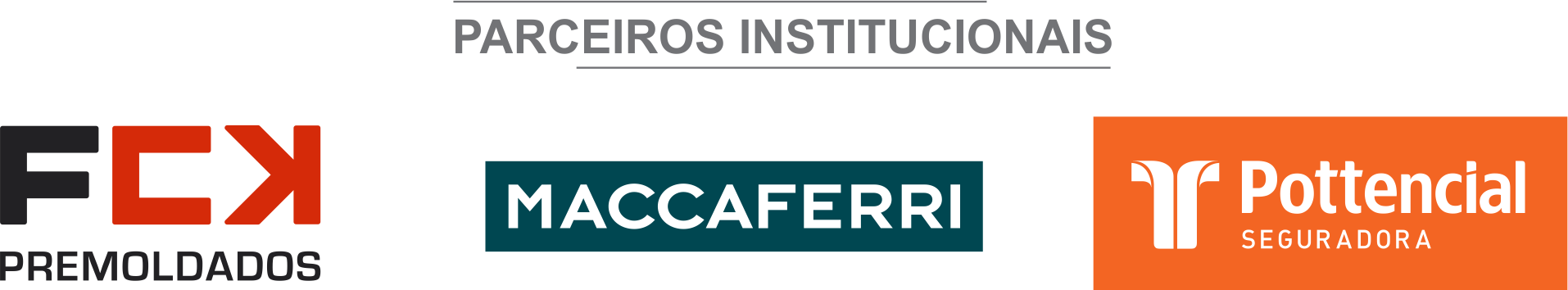 ÓRGÃO LICITANTE: COPASA-MG EDITAL: PREGÃO ELET. Nº05.2020/3070 - PESEndereço: Rua Carangola, 606, térreo, bairro Santo Antônio, Belo Horizonte/MG.Informações: Telefone: (31) 3250-1618/1619. Fax: (31) 3250-1670/1317. E-mail: cpli@copasa.com.br. Endereço: Rua Carangola, 606, térreo, bairro Santo Antônio, Belo Horizonte/MG.Informações: Telefone: (31) 3250-1618/1619. Fax: (31) 3250-1670/1317. E-mail: cpli@copasa.com.br. OBJETO: 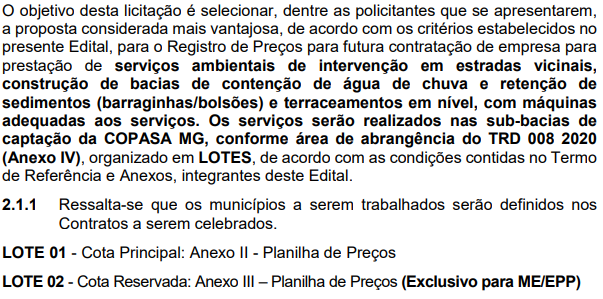 DATAS: Entrega:17/08/2020, até às 09:00.Abertura: 17/08/2020, às 09:00.VALORESVALORESVALORESVALORESValor Estimado da ObraCapital Social Igual ou SuperiorGarantia de PropostaValor do EditalLote 1 – 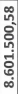 Lote 2 – 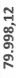 R$ -R$ -R$ -CAPACIDADE TÉCNICA: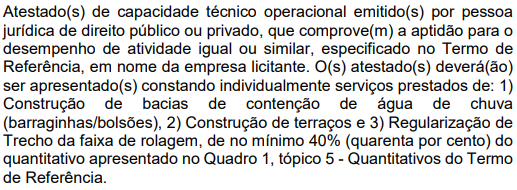 CAPACIDADE TÉCNICA:CAPACIDADE TÉCNICA:CAPACIDADE TÉCNICA:CAPACIDADE OPERACIONAL: 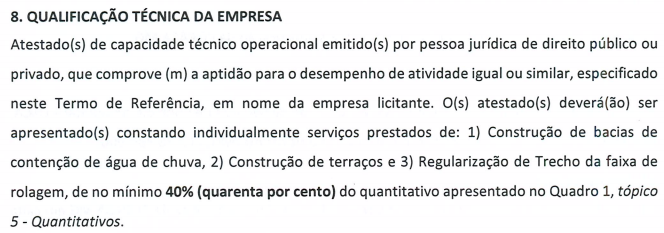 CAPACIDADE OPERACIONAL: CAPACIDADE OPERACIONAL: CAPACIDADE OPERACIONAL: ÍNDICES ECONÔMICOS: Conforme edital.  ÍNDICES ECONÔMICOS: Conforme edital.  ÍNDICES ECONÔMICOS: Conforme edital.  ÍNDICES ECONÔMICOS: Conforme edital.  OBSERVAÇÕES: - Consórcio: Conforme edital. Visita: Conforme edital.  Clique aqui para fazer o download deste edital. OBSERVAÇÕES: - Consórcio: Conforme edital. Visita: Conforme edital.  Clique aqui para fazer o download deste edital. OBSERVAÇÕES: - Consórcio: Conforme edital. Visita: Conforme edital.  Clique aqui para fazer o download deste edital. OBSERVAÇÕES: - Consórcio: Conforme edital. Visita: Conforme edital.  Clique aqui para fazer o download deste edital. ÓRGÃO LICITANTE: COPASA-MG EDITAL: Nº CPLI. 1120200060Endereço: Rua Carangola, 606, térreo, bairro Santo Antônio, Belo Horizonte/MG.Informações: Telefone: (31) 3250-1618/1619. Fax: (31) 3250-1670/1317. E-mail: cpli@copasa.com.br. Endereço: Rua Carangola, 606, térreo, bairro Santo Antônio, Belo Horizonte/MG.Informações: Telefone: (31) 3250-1618/1619. Fax: (31) 3250-1670/1317. E-mail: cpli@copasa.com.br. OBJETO: SELECIONAR, DENTRE AS PROPOSTAS APRESENTADAS, A PROPOSTA CONSIDERADA MAIS VANTAJOSA, DE ACORDO COM OS CRITÉRIOS ESTABELECIDOS NESTE EDITAL, VISANDO A EXECUÇÃO, COM FORNECIMENTO PARCIAL DE MATERIAIS, DAS OBRAS E SERVIÇOS DE AMPLIAÇÃO E MELHORIAS DO SISTEMAS DE ABASTECIMENTO DE AGUA DE NOVA SERRANA/MG.DATAS: Entrega: 26/08/2020, até às 08:30.Abertura: 26/08/2020, às 08:30.Prazo de execução: 12 meses.VALORESVALORESVALORESVALORESValor Estimado da ObraCapital Social Igual ou SuperiorGarantia de PropostaValor do EditalR$ 3.855.914,45R$ -R$ -R$ -CAPACIDADE TÉCNICA: a) Rede de água com diâmetro igual ou superior a 600 mm ou rede de esgoto com diâmetro igual ou superior a 600 mm;b) Estação Elevatória de Água ou de Esgoto com potência igual ou superior a 300 cv ou vazão igual ou superior a 100 l/s;CAPACIDADE TÉCNICA: a) Rede de água com diâmetro igual ou superior a 600 mm ou rede de esgoto com diâmetro igual ou superior a 600 mm;b) Estação Elevatória de Água ou de Esgoto com potência igual ou superior a 300 cv ou vazão igual ou superior a 100 l/s;CAPACIDADE TÉCNICA: a) Rede de água com diâmetro igual ou superior a 600 mm ou rede de esgoto com diâmetro igual ou superior a 600 mm;b) Estação Elevatória de Água ou de Esgoto com potência igual ou superior a 300 cv ou vazão igual ou superior a 100 l/s;CAPACIDADE TÉCNICA: a) Rede de água com diâmetro igual ou superior a 600 mm ou rede de esgoto com diâmetro igual ou superior a 600 mm;b) Estação Elevatória de Água ou de Esgoto com potência igual ou superior a 300 cv ou vazão igual ou superior a 100 l/s;CAPACIDADE OPERACIONAL: a) Rede de água com diâmetro igual ou superior a 50 mm e com extensão igual ou superior a 1.600 m, ou rede de esgoto com diâmetro igual ou superior a 150 mm e com extensão igual ou superior a 1.600 m;b) Rede de água com tubulação em PVC e/ou ferro fundido e/ou PEAD e/ou aço e/ou concreto, com diâmetro igual ou superior a 600 mm e com extensão igual ou superior a 500 m ou rede de esgoto com tubulação em PVC e/ou ferro fundido e/ou PEAD e/ou concreto e/ou manilha cerâmica, com diâmetro igual ou superior a 600 mm e com extensão igual ou superior a 500 m;c) Estação Elevatória de Água ou de Esgoto com potência igual ou superior a 300 cv ou vazão igual ou superior a 100 l/s;d) Fornecimento e lançamento de concreto armado, com quantidade igual ou superior a 100 m³;e) Armadura de aço para concreto armado com quantidade igual ou superior a 17.000 kg;f) Forma de madeira com quantidade igual ou superior a 900 m2.CAPACIDADE OPERACIONAL: a) Rede de água com diâmetro igual ou superior a 50 mm e com extensão igual ou superior a 1.600 m, ou rede de esgoto com diâmetro igual ou superior a 150 mm e com extensão igual ou superior a 1.600 m;b) Rede de água com tubulação em PVC e/ou ferro fundido e/ou PEAD e/ou aço e/ou concreto, com diâmetro igual ou superior a 600 mm e com extensão igual ou superior a 500 m ou rede de esgoto com tubulação em PVC e/ou ferro fundido e/ou PEAD e/ou concreto e/ou manilha cerâmica, com diâmetro igual ou superior a 600 mm e com extensão igual ou superior a 500 m;c) Estação Elevatória de Água ou de Esgoto com potência igual ou superior a 300 cv ou vazão igual ou superior a 100 l/s;d) Fornecimento e lançamento de concreto armado, com quantidade igual ou superior a 100 m³;e) Armadura de aço para concreto armado com quantidade igual ou superior a 17.000 kg;f) Forma de madeira com quantidade igual ou superior a 900 m2.CAPACIDADE OPERACIONAL: a) Rede de água com diâmetro igual ou superior a 50 mm e com extensão igual ou superior a 1.600 m, ou rede de esgoto com diâmetro igual ou superior a 150 mm e com extensão igual ou superior a 1.600 m;b) Rede de água com tubulação em PVC e/ou ferro fundido e/ou PEAD e/ou aço e/ou concreto, com diâmetro igual ou superior a 600 mm e com extensão igual ou superior a 500 m ou rede de esgoto com tubulação em PVC e/ou ferro fundido e/ou PEAD e/ou concreto e/ou manilha cerâmica, com diâmetro igual ou superior a 600 mm e com extensão igual ou superior a 500 m;c) Estação Elevatória de Água ou de Esgoto com potência igual ou superior a 300 cv ou vazão igual ou superior a 100 l/s;d) Fornecimento e lançamento de concreto armado, com quantidade igual ou superior a 100 m³;e) Armadura de aço para concreto armado com quantidade igual ou superior a 17.000 kg;f) Forma de madeira com quantidade igual ou superior a 900 m2.CAPACIDADE OPERACIONAL: a) Rede de água com diâmetro igual ou superior a 50 mm e com extensão igual ou superior a 1.600 m, ou rede de esgoto com diâmetro igual ou superior a 150 mm e com extensão igual ou superior a 1.600 m;b) Rede de água com tubulação em PVC e/ou ferro fundido e/ou PEAD e/ou aço e/ou concreto, com diâmetro igual ou superior a 600 mm e com extensão igual ou superior a 500 m ou rede de esgoto com tubulação em PVC e/ou ferro fundido e/ou PEAD e/ou concreto e/ou manilha cerâmica, com diâmetro igual ou superior a 600 mm e com extensão igual ou superior a 500 m;c) Estação Elevatória de Água ou de Esgoto com potência igual ou superior a 300 cv ou vazão igual ou superior a 100 l/s;d) Fornecimento e lançamento de concreto armado, com quantidade igual ou superior a 100 m³;e) Armadura de aço para concreto armado com quantidade igual ou superior a 17.000 kg;f) Forma de madeira com quantidade igual ou superior a 900 m2.ÍNDICES ECONÔMICOS: ILG – ILC – ISG igual ou maior (≥) a 1,0ÍNDICES ECONÔMICOS: ILG – ILC – ISG igual ou maior (≥) a 1,0ÍNDICES ECONÔMICOS: ILG – ILC – ISG igual ou maior (≥) a 1,0ÍNDICES ECONÔMICOS: ILG – ILC – ISG igual ou maior (≥) a 1,0OBSERVAÇÕES: - Consórcio: Conforme edital. Sr. Rodolfo Penido ou outro empregado da COPASA MG, do dia 05 de agosto de 2020 ao dia 25 de agosto de 2020. O agendamento da visita poderá ser feito pelo e-mail: Rodolfo.penido@copasa.com.br ou pelo telefone 37 99846 6722. O encontro para a visita será realizada na Rua Muriaé, 619, Bairro Bela Vista em Divinópolis / MG. Clique aqui para fazer o download deste edital. OBSERVAÇÕES: - Consórcio: Conforme edital. Sr. Rodolfo Penido ou outro empregado da COPASA MG, do dia 05 de agosto de 2020 ao dia 25 de agosto de 2020. O agendamento da visita poderá ser feito pelo e-mail: Rodolfo.penido@copasa.com.br ou pelo telefone 37 99846 6722. O encontro para a visita será realizada na Rua Muriaé, 619, Bairro Bela Vista em Divinópolis / MG. Clique aqui para fazer o download deste edital. OBSERVAÇÕES: - Consórcio: Conforme edital. Sr. Rodolfo Penido ou outro empregado da COPASA MG, do dia 05 de agosto de 2020 ao dia 25 de agosto de 2020. O agendamento da visita poderá ser feito pelo e-mail: Rodolfo.penido@copasa.com.br ou pelo telefone 37 99846 6722. O encontro para a visita será realizada na Rua Muriaé, 619, Bairro Bela Vista em Divinópolis / MG. Clique aqui para fazer o download deste edital. OBSERVAÇÕES: - Consórcio: Conforme edital. Sr. Rodolfo Penido ou outro empregado da COPASA MG, do dia 05 de agosto de 2020 ao dia 25 de agosto de 2020. O agendamento da visita poderá ser feito pelo e-mail: Rodolfo.penido@copasa.com.br ou pelo telefone 37 99846 6722. O encontro para a visita será realizada na Rua Muriaé, 619, Bairro Bela Vista em Divinópolis / MG. Clique aqui para fazer o download deste edital. ÓRGÃO LICITANTE: DEER-MGEDITAL:  CONCORRÊNCIA EDITAL 24/2020Endereço: Av. dos Andradas, 1.120, sala 1009, Belo Horizonte/MG.Maiores Informações: Telefone: (31) 3235-1272 - Fax: (31) 3235-1004. E-mail: asl@der.mg.gov.br.Endereço: Av. dos Andradas, 1.120, sala 1009, Belo Horizonte/MG.Maiores Informações: Telefone: (31) 3235-1272 - Fax: (31) 3235-1004. E-mail: asl@der.mg.gov.br.OBJETO: CONCLUSÃO DA CONSTRUÇÃO DO HOSPITAL REGIONAL DE GOVERNADOR VALADARES, EXECUÇÃO DO TREVO E DA ROTATÓRIA NA BR-116 – KM 407, E EXECUÇÃO DO ACESSO AO HOSPITAL PELA AVENIDA MINAS GERAIS.OBJETO: CONCLUSÃO DA CONSTRUÇÃO DO HOSPITAL REGIONAL DE GOVERNADOR VALADARES, EXECUÇÃO DO TREVO E DA ROTATÓRIA NA BR-116 – KM 407, E EXECUÇÃO DO ACESSO AO HOSPITAL PELA AVENIDA MINAS GERAIS.OBJETO: CONCLUSÃO DA CONSTRUÇÃO DO HOSPITAL REGIONAL DE GOVERNADOR VALADARES, EXECUÇÃO DO TREVO E DA ROTATÓRIA NA BR-116 – KM 407, E EXECUÇÃO DO ACESSO AO HOSPITAL PELA AVENIDA MINAS GERAIS.DATAS:Entrega: 08/09/2020, até ás 17:00.Abertura: 09/09/2020, ás 10:30.Prazo de execução: 540 dias.DATAS:Entrega: 08/09/2020, até ás 17:00.Abertura: 09/09/2020, ás 10:30.Prazo de execução: 540 dias.VALORESVALORESVALORESVALORESVALORESValor Estimado da ObraCapital Social Garantia de PropostaGarantia de PropostaValor do EditalR$ 40.412.476,34R$ -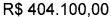 R$ -CAPACIDADE TÉCNICA: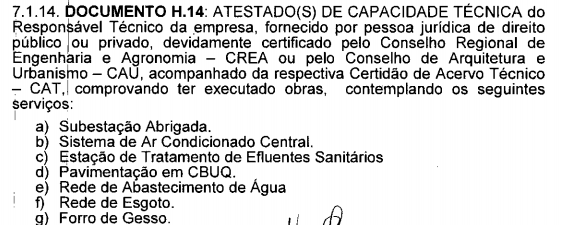 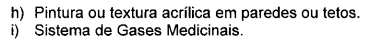 CAPACIDADE TÉCNICA:CAPACIDADE TÉCNICA:CAPACIDADE TÉCNICA:CAPACIDADE TÉCNICA:CAPACIDADE OPERACIONAL:CAPACIDADE OPERACIONAL:CAPACIDADE OPERACIONAL:CAPACIDADE OPERACIONAL:CAPACIDADE OPERACIONAL: ÍNDICES ECONÔMICOS: - ILC > 1,0; - ILG > 1,0; - SG > 1,0;  ÍNDICES ECONÔMICOS: - ILC > 1,0; - ILG > 1,0; - SG > 1,0;  ÍNDICES ECONÔMICOS: - ILC > 1,0; - ILG > 1,0; - SG > 1,0;  ÍNDICES ECONÔMICOS: - ILC > 1,0; - ILG > 1,0; - SG > 1,0;  ÍNDICES ECONÔMICOS: - ILC > 1,0; - ILG > 1,0; - SG > 1,0; OBSERVAÇÕES: - Consórcio: Conforme edital.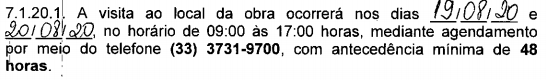 Fone: (31) 3235-1272 - E-mail: asl@deer.mg.gov.br. Clique aqui para obter informações do edital. OBSERVAÇÕES: - Consórcio: Conforme edital.Fone: (31) 3235-1272 - E-mail: asl@deer.mg.gov.br. Clique aqui para obter informações do edital. OBSERVAÇÕES: - Consórcio: Conforme edital.Fone: (31) 3235-1272 - E-mail: asl@deer.mg.gov.br. Clique aqui para obter informações do edital. OBSERVAÇÕES: - Consórcio: Conforme edital.Fone: (31) 3235-1272 - E-mail: asl@deer.mg.gov.br. Clique aqui para obter informações do edital. OBSERVAÇÕES: - Consórcio: Conforme edital.Fone: (31) 3235-1272 - E-mail: asl@deer.mg.gov.br. Clique aqui para obter informações do edital. ÓRGÃO LICITANTE: EMPRESA BAIANA DE ÁGUAS E SANEAMENTO S.A. - EMBASA - SECRETARIA DE INFRAESTRUTURA HÍDRICA E SANEAMENTO ÓRGÃO LICITANTE: EMPRESA BAIANA DE ÁGUAS E SANEAMENTO S.A. - EMBASA - SECRETARIA DE INFRAESTRUTURA HÍDRICA E SANEAMENTO EDITAL: AVISO DA LICITAÇÃO Nº 111/20Endereço: 4th - Atenue, 420 - Centro Administrativo da Bahia, Salvador - BA, 41745-002Edifício Sede da EMBASA - Centro Administrativo da Bahia. Informações complementares através dos Telefones: (71) 3372-4764/4756 ou pelo e-mail: plc.esclarecimentos@embasa.ba.gov.br. Endereço: 4th - Atenue, 420 - Centro Administrativo da Bahia, Salvador - BA, 41745-002Edifício Sede da EMBASA - Centro Administrativo da Bahia. Informações complementares através dos Telefones: (71) 3372-4764/4756 ou pelo e-mail: plc.esclarecimentos@embasa.ba.gov.br. Endereço: 4th - Atenue, 420 - Centro Administrativo da Bahia, Salvador - BA, 41745-002Edifício Sede da EMBASA - Centro Administrativo da Bahia. Informações complementares através dos Telefones: (71) 3372-4764/4756 ou pelo e-mail: plc.esclarecimentos@embasa.ba.gov.br. Objeto: SERVIÇOS DE RECUPERAÇÃO DAS ESTRUTURAS DE CONCRETO DA BARRAGEM IPITANGA II. DATAS: Entrega: 01/09/2020 às 14:00.Abertura: 01/09/2020 às 14:00.DATAS: Entrega: 01/09/2020 às 14:00.Abertura: 01/09/2020 às 14:00.OBSERVAÇÕES: Recursos Financeiros: Próprios. O Edital e seus anexos encontram-se disponíveis para download no site http://www.licitacoes-e.com.br/. (Licitação BB nº: 827044). O cadastro da proposta deverá ser feito no site http://www.licitacoes-e.com.br/, antes da abertura da sessão pública. Informações através do e-mail: mailto:plc.esclarecimentos@embasa.ba.gov.br ou por telefone: (71) 3372-4756/4764. OBSERVAÇÕES: Recursos Financeiros: Próprios. O Edital e seus anexos encontram-se disponíveis para download no site http://www.licitacoes-e.com.br/. (Licitação BB nº: 827044). O cadastro da proposta deverá ser feito no site http://www.licitacoes-e.com.br/, antes da abertura da sessão pública. Informações através do e-mail: mailto:plc.esclarecimentos@embasa.ba.gov.br ou por telefone: (71) 3372-4756/4764. OBSERVAÇÕES: Recursos Financeiros: Próprios. O Edital e seus anexos encontram-se disponíveis para download no site http://www.licitacoes-e.com.br/. (Licitação BB nº: 827044). O cadastro da proposta deverá ser feito no site http://www.licitacoes-e.com.br/, antes da abertura da sessão pública. Informações através do e-mail: mailto:plc.esclarecimentos@embasa.ba.gov.br ou por telefone: (71) 3372-4756/4764. 